Конспект урока математики в 6 классеТема: «Сложение и вычитание дробей с разными знаменателями» Цели урока:- повторить и углубить знания по теме «Сложение и вычитание дробей с разными знаменателями»; Задачи:1) зафиксировать все повторяемые понятия и алгоритмы в виде схем и символов;2) зафиксировать индивидуальное затруднение в деятельности, демонстрирующее на личностно значимом уровне недостаточность имеющихся знаний: сложение и вычитание дробей с разными знаменателями..Формы организации учебной деятельности: фронтальная, индивидуальная, игровая Оборудование:компьютер;интерактивная доска проектор;презентация Microsoft Office PowerPoint Структура урока:Постановка цели – 2 мин.Устный счет. – 15 мин.Физкультминутка – 2 мин.Самостоятельная работа-25 минДомашнее задание – 2 мин.Итог урока – 5 мин.Учебник: Математика. 5 класс: учеб. для общеобразоват. учреждений. / Н.Я. Виленкин, В.И. Жохов, А.С. Чесноков, С.И. Шварцбурд. – 31-е изд., стер. –  М. : Мнемнозина, 2013. – 280 с. : ил. Ход урока.Фронтальная устная работа:Найдите дроби, большие (слайд 2). Указания: надо найти правильные ответы, навести 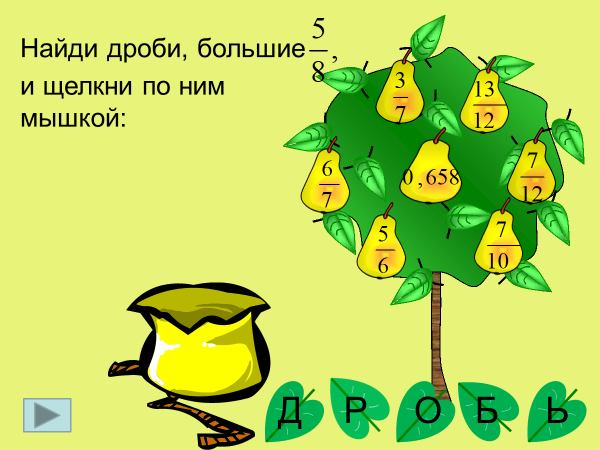 Выберите дроби, удовлетворяющие неравенству  (слайд 3). 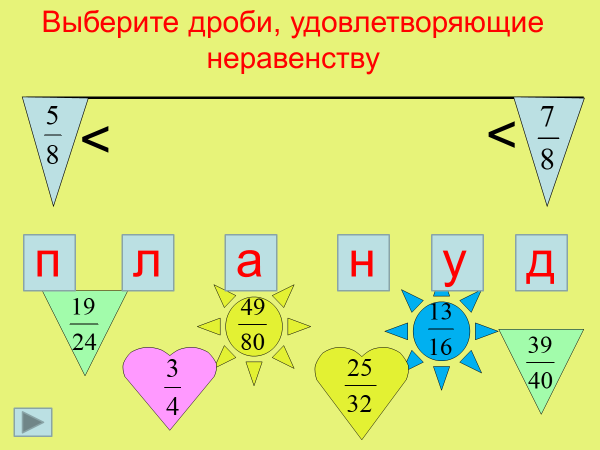 Не выполняя вычислений, поставьте вместо * знак < или > (слайды 4 – 8): ;   ;  ;  ;   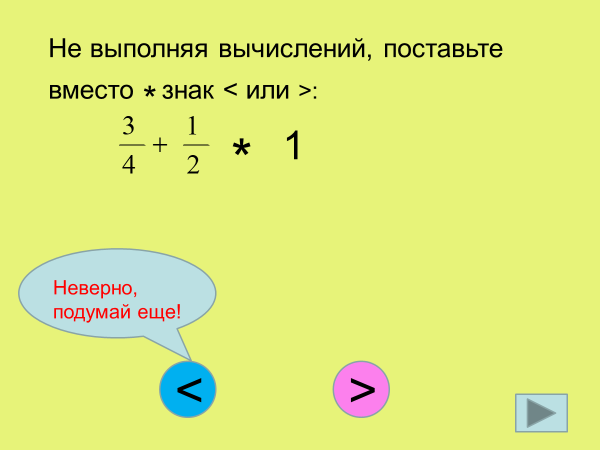 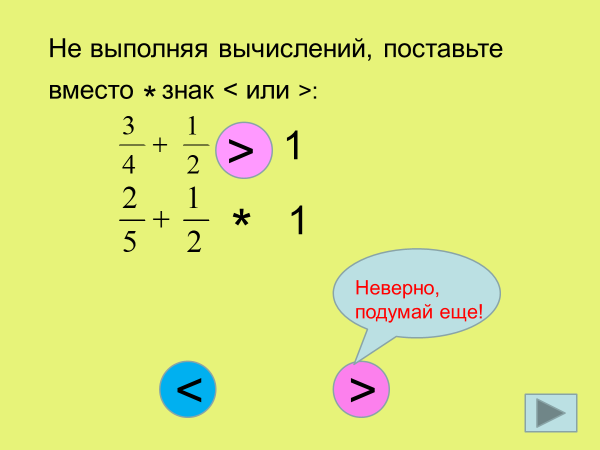 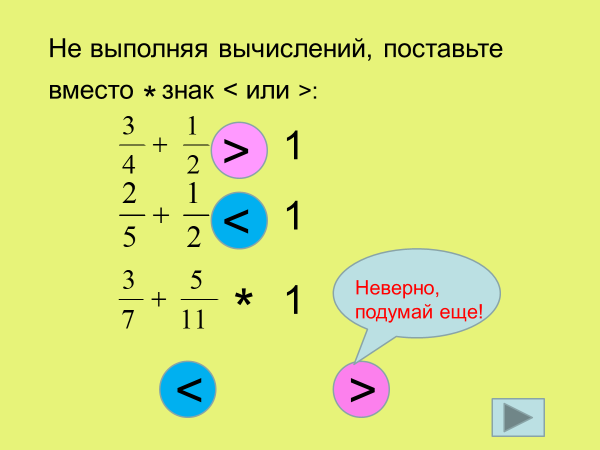 Фронтальная работа у доски Задание 1. Используя свойства сложения и вычитания, вычислить наиболее удобным способом:                      ;                             ;                                            Задание 2. Лесник принес кг лисичек, а боровиков – на кг больше. 350 г он отдал друзьям. Сколько килограммов грибов у него осталось?Задание 3. Задание выполняется фронтально (устно) .Сократить дробь  :; .Задание выполняется фронтально (устно) .Выделите целую часть:  ;.Задание выполняется фронтально (устно).Восстановите  запись :  =;  = .Задание выполняется фронтально (письменно). Приведите   к знаменателю 24;   к знаменателю 36.Задание выполняется фронтально (письменно). Найдите НОК. чисел : 6 и  12;  7 и 13,  12 и 28.ФизминуткаПоворот, наклон, прыжок,Улыбнись давай, дружок.Еще попрыгай: раз, два, три!На соседа посмотри,Руки вверх и тут же внизИ за парту вновь садись.Самостоятельная работа по карточкам с последующей проверкой (ответы искать на слайдах 13 – 24):I вариант1. Выполните действия  .2. Решите уравнение   .3. На отрезке АD отмечены точки В и С так, что точка С лежит между точками В и D. Известно, что АВ = м, ВС больше АВ на м, а СD меньше АВ + ВС на м. Найдите длину отрезка АD.II вариант1. Выполните действия  .2. Решите уравнение   .3. На отрезке MK отмечены точки N и P так, что точка N лежит между точками M и P. Известно, что MN = м, NP меньше MN на м, а PK меньше MP на м. Найдите длину отрезка MK.Подведение итогов ( рефлексия).Домашнее задание:1. Выполните действия   ..2. Решите уравнение   . .3. На отрезке АD отмечены точки В и С так, что точка B лежит между точками A и C. Известно, что АВ = м, AB больше BC на м, а AC больше CD на м. 